Nauka zdalna - materiały dla kl.: VII b na dzień: 27.03.2020język polskijęzyk niemieckigodzina wychowawczafizykamatematykajęzyk angielskireligiaAd. 1. Język polski Temat: Archaizmy w "Krzyżakach".Lekcja online za pośrednictwem kanału głosowego DISCORD o godz. 10.00(osoby, które nie mogą wtedy być online otrzymają po lekcji materiały na swoje emalie)Ad. 2. Język niemiecki Temat:  Wohin gehst du? Dokąd idziesz?Czego się dziś nauczysz? Cel lekcji: Będę umieć, poinformować, dokąd chcę pójść.Słownictwo: Obiekty i miejsca w mieście, aktywności sportoweGramatyka: Przyimki "in", "auf" z biernikiemNa podstawie materiału z podręcznika na stronie: 52 (ćw. 1) został opracowany materiał, który jest dostępny tutaj: 
https://view.genial.ly/5e7c9de2dedef70e46009026/learning-experience-challenges-untitled-genially  (skopiuj powyższy link i wstaw go do przeglądarki)Zapoznaj się z powyższym materiałem, zrób notatkę do zeszytu, a następnie wykonaj ćwiczenia w zeszycie ćwiczeń: str. 52, ćw. 1, 4 str. 53, ćw. 5Zrób zdjęcie i prześlij do mnie na adres: niemiecki.kfp@o2.plAd. 3. Godzina wychowawcza W ramach godziny wychowawczej zapraszam na wirtualny spacer po Muzeum Tatrzańskim w Zakopanym:
Muzeum Tatrzańskie: http://muzeumtatrzanskie.pl/wirtualny-spacer/

Życzę miłego zwiedzania.Ad. 4. FizykaTemat: Pierwsza i trzecia zasada dynamiki Newtona- ćwiczenia.1. Przepisz zdania do zeszytu odpowiednio je uzupełniając:a) Pierwsza zasada dynamiki Newtona mówi, że jeżeli na ciało nie działają żadne siły lub działające siły się równoważą to ciało pozostaje w  _ _ _ _ _ _ _ _ _ lub porusza się ruchem _ _ _ _ _ _ _ _ _ _ _ _  prostoliniowym.b) Z I zasadą dynamiki Newtona związane jest zjawisko b_ _ _ _ _ _ _ _ _ _ _ .c) Trzecia zasada dynamiki Newtona mówi, że jeżeli jedno ciało działa na drugie ciało pewną siłą to  drugie ciało działa równocześnie na pierwsze ciało siłą o takiej samej wartości, mającą ten sam _ _ _ _ _ _ _ _, ale przeciwny _ _ _ _ _ .d) Z III zasadą dynamiki Newtona związane jest zjawisko o_ _ _ _ _ _ .2. Przerysuj rysunki do zeszytu, dorysuj siłę równoważącą i określ jej cechy (wartość, kierunek, zwrot):a)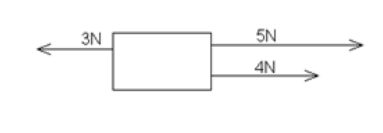 b)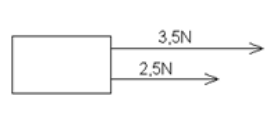 Ad. 5. MatematykaTemat: Redukcja wyrazów podobnych.Obejrzyj filmhttps://www.youtube.com/watch?v=T8o9_aG3xywZapisz w zeszycieJednomiany (wyrazy) podobne to takie, które zawierają te same litery, a litery te są w tej samej potędze. Mogą się różnić współczynnikiem liczbowym.Podręcznik str.166 zad. 5Obejrzyj filmhttps://www.youtube.com/watch?v=vEg8S_syWkI&t=185sPodręcznik str. 166 zad. 6 przykłady od a do e.Ad. 6. Język angielski Topic: New technologiesNowe technologie – czynności związane z korzystaniem z urządzeń cyfrowych i programów komputerowych.zapoznaj się z nowym słownictewm SB p.68, tłumaczenie SB p.79wykonaj zadanie SB p.68, ex1- rozwiązania zapisz w zeszycie wraz z tłumaczeniemex.2- sprawdź odpowiedzi z nagraniem (https://www.macmillan.pl/strefa-ucznia), powtórz zwroty ex.3- na podstawie przykładu, rozpisz w podobny sposób czasowniki z ex.1- tu Wam trochę pomogę  zapiszcie w zeszycie przykład z like i poniższe zwroty                a photo                                                                        something                                                                like                                a post                                                     someoneprzypominam: something- coś, somebody- ktoścreate a document/ a groupjoin a club/ a gymtweet a celebrity/ someonego home/ to bed/ to schoolupdate your information/  your detailspost a link/ a photo/a videotake a photo/a photograph/ a pictureplay a video game/chesswykonaj zadania SB p.68, ex.4,5- ex.4 do podanych definicji dopasuj wyrażenia z ex.1, ex.5 uzupełnij zwroty- skorzystaj ze słowniczka SB p.79ex.6 dla chętnych- uzupełnij zdania właściwą formą podanych wyrazówdla utrwalenia nowego słownictwa WB p.46, ex.1,2Ad. 7. ReligiaTemat: Eucharystia i jej częścihttps://www.youtube.com/watch?v=fckBkBZAN1Y https://docer.pl/doc/xss1c0x (aby zobaczyć zdjęcie wciskamy nie jestem robotem ) analizujemy poszczególne części Mszy Świętej Wykonujemy ćwiczenie: https://learningapps.org/9905051 https://www.youtube.com/watch?v=v6u6ULPY2ZI do obejrzenia i napisz w kilku zdaniach czym dla ciebie jest Eucharystia